DECLARATIONWe owe allegiance to the sovereignty & integrity of India and have not acquired citizenship or travel document of any other country.  We have not lost/surrendered/been deprived of citizenship of India. The information give by us in this form and enclosures is true and we are solely responsible for its accuracy.  We are aware that it is an offence under passport act, 1967 to furnish any false information or to suppress any material information with a view to obtaining passport or any other travel document. We further declare that we have no other passport/travel document.AFFIDAVITWe,___________________________________________________________________, holder of Passport No._______________ dated ____________issued at _______________and ________________________________________________________________, holder of Passport No. ___________________dated ________________ issued at _____________________ do hereby solemnly declare that we have not obtained any other nationality for our above mentioned child and that we and our child continue to be Indian citizens.  We further declare that we have neither applied for the citizenship nor for political asylum in any other country for our above mentioned child.APPLICATION FORM FOR EMERGENCY CERTIFICATE & RENEWAL OF EMERGENCY CERTIFICATE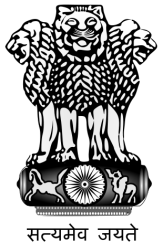 CONSULATE GENERAL OF INDIAMILAN(ITALY)Phone No.02-8057691Fax No.02-86451458PASTE A RECENT PASSPORT SIZE PHOTO HEREPLEASE WRITE IN CAPITAL LETTERSNO COLUMN SHOULD BE KEPT BLANK.     SignaturePLEASE WRITE IN CAPITAL LETTERSNO COLUMN SHOULD BE KEPT BLANK.     Signature1SURNAMESURNAMESURNAME2GIVEN NAMEGIVEN NAMEGIVEN NAME2SEXM  F3DATE OF BIRTHDATE OF BIRTHDATE OF BIRTH44PLACE OF BIRTHPLACE OF BIRTHPLACE OF BIRTHPLACE OF BIRTHPLACE OF BIRTH5FULL NAME OF FATHERFULL NAME OF FATHERFULL NAME OF FATHERFULL NAME OF FATHERFULL NAME OF FATHERFULL NAME OF FATHER6666NATIONALITYNATIONALITY7FULL NAME OF MOTHERFULL NAME OF MOTHERFULL NAME OF MOTHERFULL NAME OF MOTHERFULL NAME OF MOTHERFULL NAME OF MOTHER8888NATIONALITYNATIONALITY9FULL NAME OF SPOUSEFULL NAME OF SPOUSEFULL NAME OF SPOUSEFULL NAME OF SPOUSEFULL NAME OF SPOUSEFULL NAME OF SPOUSE10101010NATIONALITYNATIONALITY11PASSPORT NO.PASSPORT NO.PASSPORT NO.PASSPORT NO.PASSPORT NO.12 DATE OF ISSUE DATE OF ISSUE DATE OF ISSUE DATE OF ISSUE DATE OF ISSUE DATE OF ISSUE13DATE OF EXPIRYDATE OF EXPIRYDATE OF EXPIRYDATE OF EXPIRYDATE OF EXPIRY14PLACE OF ISSUEPLACE OF ISSUEPLACE OF ISSUEPLACE OF ISSUEPLACE OF ISSUEPLACE OF ISSUE15CITIZEN OF  BY:CITIZEN OF  BY:CITIZEN OF  BY:CITIZEN OF  BY:CITIZEN OF  BY:CITIZEN OF  BY:CITIZEN OF  BY:CITIZEN OF  BY:BIRTHDESCENTDESCENTDESCENTDESCENTDESCENTREGISTRATION REGISTRATION REGISTRATION REGISTRATION REGISTRATION REGISTRATION NATURALISATIONNATURALISATIONNATURALISATIONNATURALISATION16PREVIOUS EMERGENCY CERTIFICATE NO.PREVIOUS EMERGENCY CERTIFICATE NO.PREVIOUS EMERGENCY CERTIFICATE NO.PREVIOUS EMERGENCY CERTIFICATE NO.PREVIOUS EMERGENCY CERTIFICATE NO.PREVIOUS EMERGENCY CERTIFICATE NO.PREVIOUS EMERGENCY CERTIFICATE NO.PREVIOUS EMERGENCY CERTIFICATE NO.17DATEDATEDATEDATE1818PLACE OF ISSUEPLACE OF ISSUE19FULL PERMANENT ADDRESS IN INDIAFULL PERMANENT ADDRESS IN INDIAFULL PERMANENT ADDRESS IN INDIAFULL PERMANENT ADDRESS IN INDIAFULL PERMANENT ADDRESS IN INDIAFULL PERMANENT ADDRESS IN INDIAFULL PERMANENT ADDRESS IN INDIAFULL PERMANENT ADDRESS IN INDIAFULL PERMANENT ADDRESS IN INDIAFULL PERMANENT ADDRESS IN INDIAFULL PERMANENT ADDRESS IN INDIAFULL PERMANENT ADDRESS IN INDIAFULL PERMANENT ADDRESS IN INDIAFULL PERMANENT ADDRESS IN INDIAFULL PERMANENT ADDRESS IN INDIA20FULL PRESENT ADDRESS IN MILANPHONE NO._____________FULL PRESENT ADDRESS IN MILANPHONE NO._____________FULL PRESENT ADDRESS IN MILANPHONE NO._____________FULL PRESENT ADDRESS IN MILANPHONE NO._____________FULL PRESENT ADDRESS IN MILANPHONE NO._____________FULL PRESENT ADDRESS IN MILANPHONE NO._____________FULL PRESENT ADDRESS IN MILANPHONE NO._____________FULL PRESENT ADDRESS IN MILANPHONE NO._____________FULL PRESENT ADDRESS IN MILANPHONE NO._____________FULL PRESENT ADDRESS IN MILANPHONE NO._____________FULL PRESENT ADDRESS IN MILANPHONE NO._____________FULL PRESENT ADDRESS IN MILANPHONE NO._____________FULL PRESENT ADDRESS IN MILANPHONE NO._____________FULL PRESENT ADDRESS IN MILANPHONE NO._____________FULL PRESENT ADDRESS IN MILANPHONE NO._____________REASON FOR APPLYING FOR EMERGENCY CERTIFICATESignature or thumb impression of the ApplicantPlace:MILANDate:Place:MILANDate:Signature or thumb impression of the ApplicantSignature or thumb impression of the ApplicantSignature of FATHERSignature of MOTHERSignature or thumb impression of Applicant Signature or thumb impression of Applicant 